La France .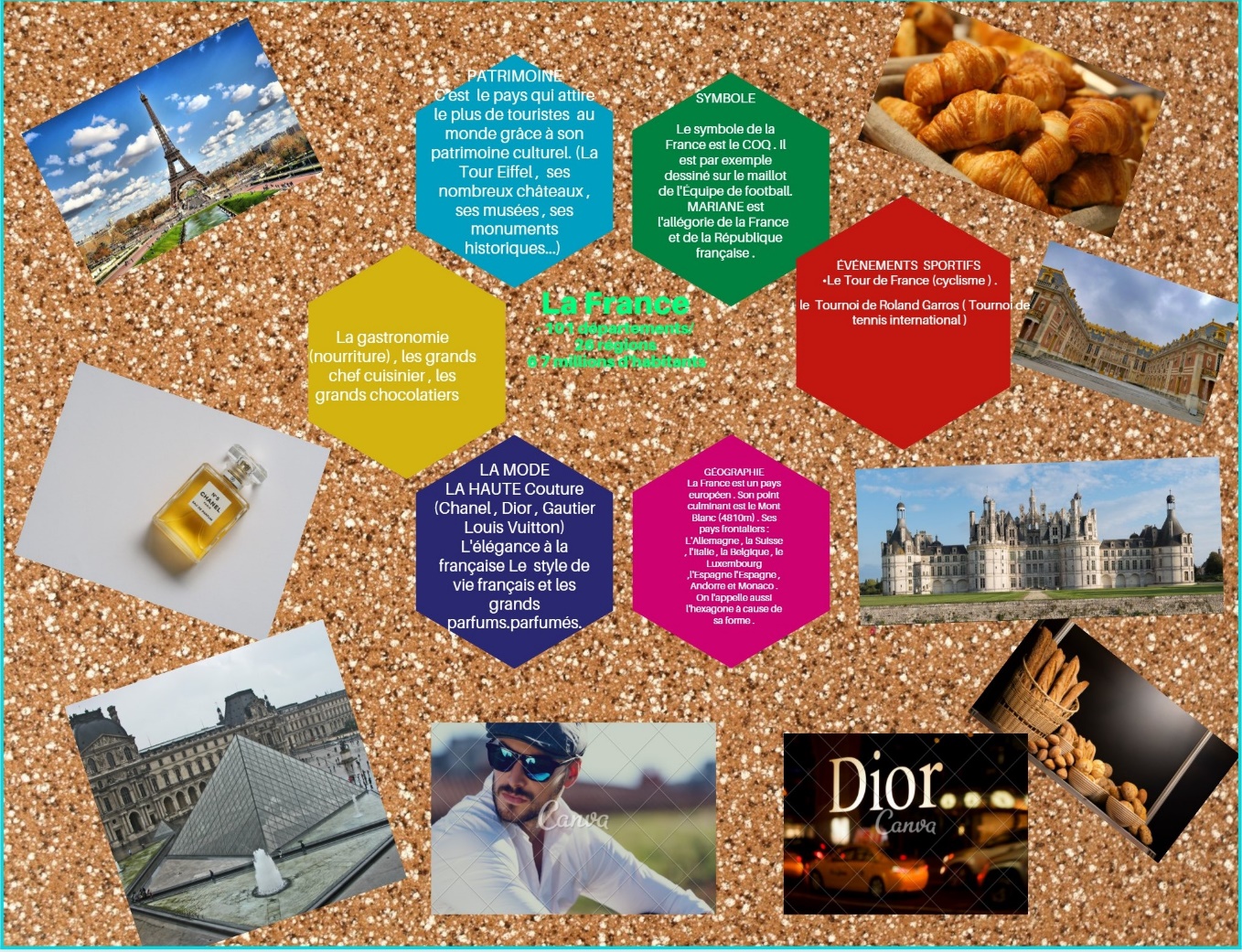 